Шаблоны рубашки (для мальчиков), платья (для девочек)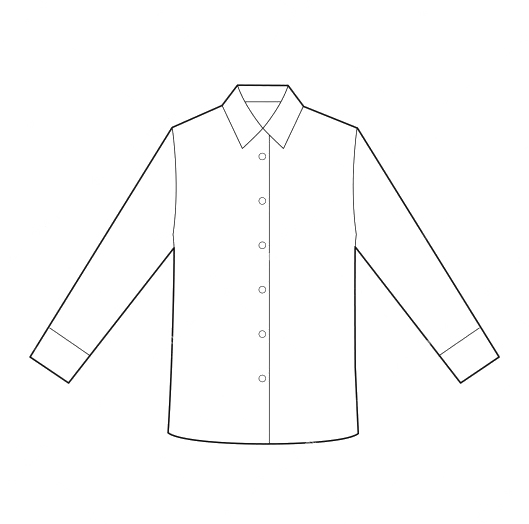 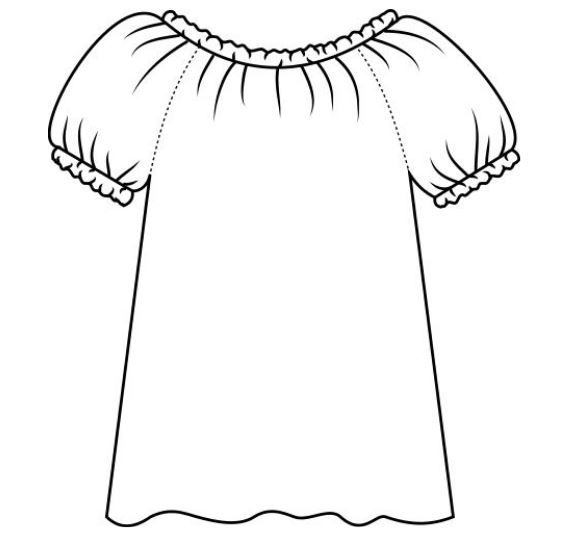 